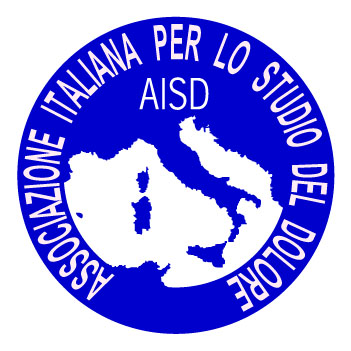 DATI ANAGRAFICI  (* dati obbligatori)*Cognome ....................................................................................................................................................  *Nome ...........................................................................................................................................................*Data di nascita .........................................……………………………………………………………………..*Luogo ..........................................................................................................................................................*Codice fiscale ............................................................................................................................................*Residenza............................................................. *Indirizzo ......................................................................*CAP........................ *Telefono ....................................................................................................................*E-mail .......................................................………………………………………………………………………..CURRICULUM VITAE*Laurea in .....................................................................................................................................................*Specializzazione .........................................................................................................................................*Titolo accademico/Incarico  ......................................................................................................................*Sede lavoro ................................................................................................................................................Località ........................................................................................................................................................Indirizzo .......................................................................................................................................................Telefono .......................................................................................................................................................E-mail............................................................................................................................................................*Settori di interesse ...........................................................................................................................................................................................................................................................................................................Socio presentatore ......................................................................................................................................AUTORIZZAZIONE AL TRATTAMENTO DEI DATI** (previa visione informativa ai sensi dell'art. 13 Regolamento Europeo per la Protezione dei Dati Personali 679/2016, riportata nelle pagine seguenti)I dati potranno essere trattati da AISD, Associazione Italiana per lo Studio del Dolore Onlus, per l’invio di comunicazioni ed informazioni relative a iniziative dell’associazione. Tali comunicazioni potranno avvenire anche con l’ausilio di strumenti multimediali quali newsletter di aggiornamento spedite via e-mail, tramite Mail Up, o SMS o WhatsApp.				Do il consenso 		Nego il consenso Data.................................................... Firma .........................................................................................................** i contatti con i soci avvengono principalmente tramite l’invio di email, negando il consenso non sarà possibile inviare alcuna comunicazione.Informativa sulla protezione dei dati personali acquisiti dall’Associazione Italiana per lo Studio del Dolore in vigore dal 25 maggio 2018 ai sensi dell'art. 13 Regolamento Europeo per la Protezione dei Dati Personali 679/2016PremessaL’Associazione Italiana per lo studio del dolore Onlus - (di seguito “AISD” o il “Titolare”), a seguito dell’entrata in vigore del nuovo Regolamento Europeo (UE) 2016/679 (c.d. GDPR) e in considerazione dell’importanza che riconosce alla protezione dei Tuoi diritti e libertà fondamentali con riguardo al trattamento dei Tuoi Dati Personali, ha provveduto ad aggiornare l’informativa privacy sulla base del principio della trasparenza e di tutti gli elementi richiesti dall’articolo 13 del GDPR.AISD desidera fornirTi le opportune informazioni sulle modalità e sulle finalità del trattamento stesso che sarà improntato ai principi di correttezza, liceità, trasparenza e di tutela della Tua riservatezza e dei Tuoi diritti.Ti invita, pertanto, a prendere visione delle regole che l’associazione si è imposta nel raccogliere e nel trattare i dati personali e nel fornire sempre un servizio soddisfacente agli utenti del proprio sito.Titolare del trattamento Il Titolare del trattamento è l’Associazione Italiana per lo studio del dolore Onlus, con sede legale in Roma, Via Tacito n. 7 (CAP 00193), C.F. 80027 230483 mail: segreteria@aisd.it.Responsabile della Protezione dei Dati Al fine di offrirTi un agevole punto di contatto, il Titolare ha designato un proprio Responsabile della Protezione dei dati personali (“RPD”), che può essere contattato al seguente indirizzo e-mail privacy@aisd.it, o scrivendo ad Associazione Italiana per lo studio del dolore Onlus, Via Tacito 7, 00193 Roma, per tutte le questioni relative al trattamento dei Tuoi dati personali e all’esercizio dei Tuoi diritti, che potranno essere esercitati ai sensi del GDPR e secondo le modalità̀ descritte nella sezione “Diritti dell’interessato” della presente Informativa.Finalità e base giuridica del trattamento Come meglio esplicitato nelle sezioni che consentono di aderire – rilasciando i propri dati personali – ai servizi riservati agli utenti del nostro sito, i dati richiesti sono utilizzati per rispondere alle richieste espressamente avanzate dall’utente.In particolare AISD Ti informa che tutte le attività di raccolta e successivo trattamento dei dati sono finalizzate al perseguimento degli scopi istituzionali dell’Associazione e, in particolare: iscrizione all’Associazione;finalità amministrative conseguenti al versamento di contributi a sostegno dell’Associazione;iscrizione alla nostra newsletter;invio di materiale informativo e promozionale sulle iniziative e sui progetti dell’Associazione, nonché per ricevere il servizio informativo sui nostri progetti, sulle attività associative(convegni, pubblicazioni, notizie inerenti la medicina del dolore e specialità affini) e sulle nostre attività riservate ai supporter, ai fundraiser e a tutti coloro che hanno manifestato azioni di condivisione della missione di AISD, come espressamente indicato nella pagina di raccolta dei dati.I dati personali non saranno diffusi dall’Associazione. L’Associazione tratterà i tuoi dati sulla base del tuo consenso, nei soli casi in cui questo sia espressamente richiesto ed in esecuzione di obblighi di legge. Il conferimento dei dati per le finalità di cui ai punti (a), (b) è necessario per l’esecuzione di quanto da te richiesto e il rifiuto a fornirli o la successiva revoca al loro trattamento non consentirà di effettuare le operazioni richieste. Il conferimento dei dati per le finalità di cui ai punti (c) e (d) non è obbligatorio e il relativo trattamento richiede il tuo consenso.Tipologia di datiL’Associazione tratta la seguente tipologia di dati:dati identificativi e di contatto (quali, a titolo di esempio, nome, cognome, data di nascita, codice fiscale, indirizzo, contatti telefonici, residenza, domicilio, titolo di studio); dati bancari.Ambito di comunicazione e diffusione dei datiAISD non utilizzerà i dati forniti per fini diversi da quelli connessi al servizio cui l’utente ha aderito, e, comunque, soltanto entro i limiti indicati di volta in volta nell’informativa.Per fini connessi all’erogazione del servizio cui l’utente ha aderito, i dati potrebbero essere messi a disposizione di soggetti terzi, che agiranno quali autonomi titolari del trattamento, e che erogano servizi strumentali a soddisfare la richiesta dell’utente (ad esempio, istituti di credito o emittenti le carte di credito per gestire i pagamenti delle iscrizioni/donazioni) o ai quali la comunicazione dei dati è necessaria per ottemperare a norme di legge o per lo svolgimento di attività strumentali alla prestazione dei servizi richiesti. Non saranno comunicati per altri scopi né, tanto meno, diffusi.I dati personali saranno resi disponibili a persone espressamente autorizzate da AISD – e all’uopo appositamente designate persone autorizzate al trattamento – che svolgono attività di trattamento indispensabili per il perseguimento delle finalità connesse e strumentali all’attività dell’associazione.Potranno essere comunicati a dipendenti, consulenti e altri collaboratori, nonché a terzi fornitori di servizi che operano per conto dell’Associazione, e secondo le istruzioni ricevute da AISD, quali responsabili del trattamento.In linea generale, si tratta delle persone preposte all’erogazione dei servizi specifici, all’amministrazione, alla gestione dei servizi informativi, ai rapporti con donatori effettivi e potenziali, agli organizzatori di campagne informative sui nostri progetti e della cosiddetta “pubblicità sociale” a supporto delle nostre iniziative, società, studi professionali che prestino attività di assistenza e consulenza alla nostra associazione.L’elenco completo e aggiornato dei responsabili del trattamento può essere richiesto mandando una email a  privacy@aisd.it (in alternativa, scrivendo a Associazione Italiana per lo studio del dolore Onlus, Via Tacito 7, 00193 Roma. Attualmente le persone autorizzate sono: il responsabile del trattamento dati, la piattaforma di emailing Mail Up Spa, il servizio di assistenza informatica. Non vengono comunicati alle agenzie organizzative di eventi o Provider ECM, se non per poter fornire risposte a specifiche richieste dei soci inerenti le attività formative (corsi e congressi). Non vengono comunicati a Paesi terzi.I dati vengono condivisi con il direttivo, che deve approvare la sua richiesta di iscrizione, quindi per le finalità associative. Modalità di trattamento e di accesso ai datiTutti i trattamenti effettuati nell’ambito di questo sito saranno realizzati con strumenti sia cartacei sia elettronici o telematici, con logiche correlate alle finalità per le quali i dati sono stati raccolti e nel rispetto delle vigenti norme di sicurezza, per le finalità specificate di volta in volta nell’informativa presentata all’utente. AISD adotta idonee e preventive misure di sicurezza atte a salvaguardare la riservatezza, l’integrità, la completezza, la disponibilità dei Tuoi dati personali. Così come stabilito dai disposti normativi che disciplinano la sicurezza dei dati personali, sono messi a punto accorgimenti tecnici, logistici e organizzativi che hanno per obiettivo la prevenzione di danni, perdite anche accidentali, alterazioni, utilizzo improprio e non autorizzato dei dati che Ti riguardano. Analoghe misure preventive di sicurezza sono adottate dai soggetti terzi (responsabili del trattamento) cui AISD ha affidato operazioni di trattamento dei Tuoi dati per proprio conto.D’altro canto, AISD non si ritiene responsabile circa le informazioni non veritiere inviate direttamente dall’utente (esempio: correttezza dell’indirizzo e-mail o recapito postale o altri dati anagrafici), così come delle informazioni che lo riguardano e che sono state fornite da un soggetto terzo, anche fraudolentemente.Sarà possibile accedere al sistema (login) e alla procedura di registrazione, previo esplicito consenso al trattamento dei dati, prestato ai sensi dell’art. 13 del Regolamento Europeo 679/2016 relativo alla protezione dei dati personali.La procedura di registrazione permette di ottenere la password tramite la quale accedere alla propria area personale per consultare i propri dati.Diritti degli interessatiL'interessato potrà esercitare, in relazione al trattamento dei dati ivi descritto, i diritti previsti dal Regolamento (artt.15-22), ivi inclusi:ricevere conferma dell’esistenza dei suoi dati personali e accedere al loro contenuto (diritti di accesso);aggiornare, modificare e/o correggere i suoi dati personali (diritto di rettifica);chiederne la cancellazione o la limitazione del trattamento dei dati trattati in violazione di legge compresi quelli di cui non è necessaria la conservazione in relazione agli scopi per i quali i dati sono stati raccolti o altrimenti trattati (diritto all'oblio e diritto alla limitazione);opporsi al trattamento (diritto di opposizione);revocare il consenso, ove prestato, senza pregiudizio per la liceità del trattamento basata sul consenso prestato prima della revoca;proporre reclamo all'Autorità di controllo in caso di violazione della disciplina in materia di protezione dei dati personali;ricevere copia dei dati in formato elettronico che lo riguardano e chiedere che tali dati siano trasmessi ad un altro titolare del trattamento (diritto alla portabilità dei dati).Per l’esercizio dei Tuoi diritti e per la revoca del suo consenso potrà inviare una e-mail a privacy@aisd. it.  o scrivendo all’indirizzo Associazione Italiana per lo studio del dolore Onlus, Via Tacito 7, 00193 Roma.Ti ricordiamo che è un Tuo diritto proporre un reclamo al Garante per la Protezione dei Dati Personali, mediante: raccomandata A/R indirizzata a Garante per la protezione dei dati personali, Piazza di Monte Citorio, 121, 00186 Roma; e-mail all'indirizzo: garante@gpdp.it, oppure protocollo@pec.gpdp.it; fax al numero: 06/69677.3785.8. Periodo di conservazione dei datiI Dati Personali raccolti verranno conservati nel rispetto dei principi di proporzionalità e necessità, fino a che non siano state perseguite le finalità del trattamento (“principio di limitazione della conservazione”, art.5, GDPR) trattamento e/o per il tempo necessario per obblighi di legge. Il periodo di conservazione dei dati dipende dalle finalità per cui vengono trattati e pertanto potrebbe variare. I criteri utilizzati per determinare il periodo di conservazione applicabile sono i seguenti: la conservazione dei dati personali oggetto della presente informativa avverrà per il tempo necessario (i) alla gestione del rapporto con l’utente o associato; (ii) a far valere diritti in sede giudiziaria nonché (iii) per il tempo previsto da norme di legge applicabili.9. Identità e dati di contatto del Titolare del Trattamento e del Responsabile della protezione datiIl Titolare del trattamento è l’Associazione Italiana per lo studio del dolore- Onlus, (AISD), con sede legale in Roma, Via Tacito n. 7 (CAP 00193), C.F. 80027 230483, P. IVA 14600111000  mail: segreteria@aisd.it.AISD ha designato un proprio Responsabile della Protezione dei dati personali (“RPD”), che può essere contattato al seguente indirizzo e-mail privacy@aisd.it o scrivendo a Associazione Italiana per lo studio del dolore- Onlus, Via Tacito 7, 00193 Roma, per tutte le questioni relative al trattamento dei Tuoi dati personali e all’esercizio dei Tuoi diritti.10. Sicurezza dei dati I dati sono raccolti secondo le indicazioni della normativa di riferimento, con particolare riguardo alle misure di sicurezza previste dal GDPR (art. 32) per il loro trattamento mediante strumenti informatici, manuali ed automatizzati e con logiche strettamente correlate alle finalità indicate al punto 3 e comunque in modo da garantire la sicurezza e la riservatezza dei dati stessi.AISD dichiara di aver adottato tutte le misure tecniche e organizzative necessarie a garantire la sicurezza e l’integrità dei dati di carattere personale elaborati, così come per evitarne la perdita, l’alterazione e/o l'accesso da parte di terzi non autorizzati.I dati presenti nel sito saranno accessibili solo a Te e al Responsabile del trattamento. Se necessario, per motivi di manutenzione connessi alla funzionalità del sito, il servizio di assistenza informatica può avere accesso all’area soci. Ciò avviene sulla base di un incarico specifico affidato dal Titolare al servizio di assistenza informatica, regolamentato espressamente da vincoli di riservatezza e nel rispetto della normativa vigenteIl Tuo indirizzo e-mail viene utilizzato per comunicazioni dirette dalla segreteria soci e viene inserito nella piattaforma di Mail Up SpA, tramite la quale, con contratto appositamente stabilito, stilato nel rispetto della normativa, l’AISD invia le comunicazioni ai soci.L’area soci del sito AISD non è visibile al pubblico. I soci possono accedere solo ai propri dati e non a quelli degli altri soci.L’elenco di nome, cognome, città di residenza dei soci in regola con la quota associativa viene pubblicato ogni due anni, ai fini delle candidature per il rinnovo degli organi sociali. Ma la lista è visibile solo ai soci che hanno accesso alle aree riservate del sito. 